Vocabulario – las actividades- verbos- acciones1. ¿Es cantar sí o no?                 2. ¿Es ________o ___________?                  3. ¿Qué actividad  es?Vocabulario – las actividades- verbos- acciones1. ¿Es cantar sí o no?                 2. ¿Es ________o ___________?                  3. ¿Qué actividad  escantar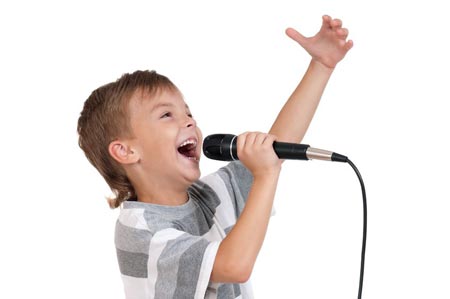 bailar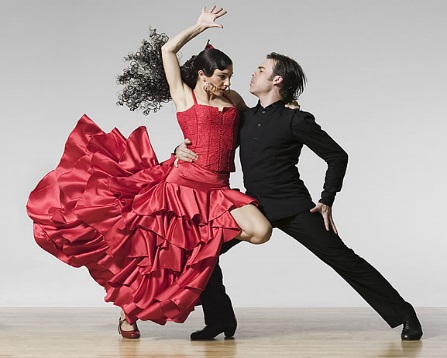 usar la computadora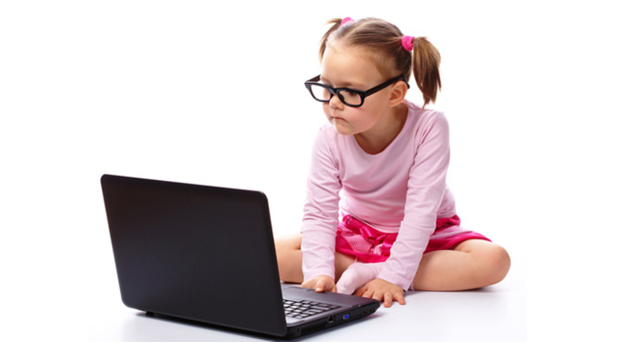 escuchar música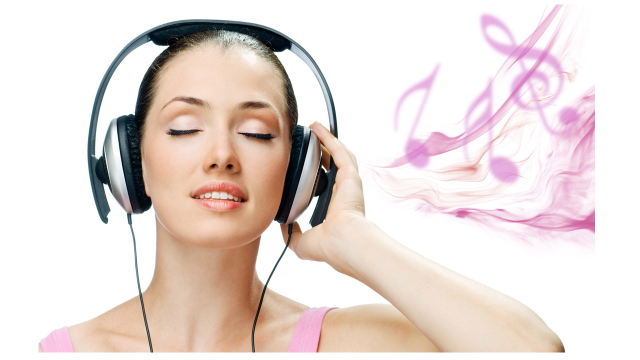 esquiar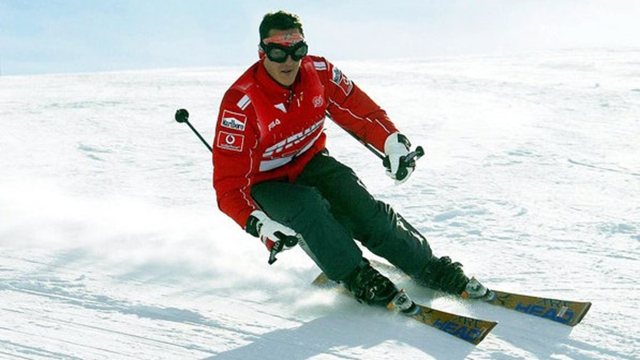 hablar por teléfono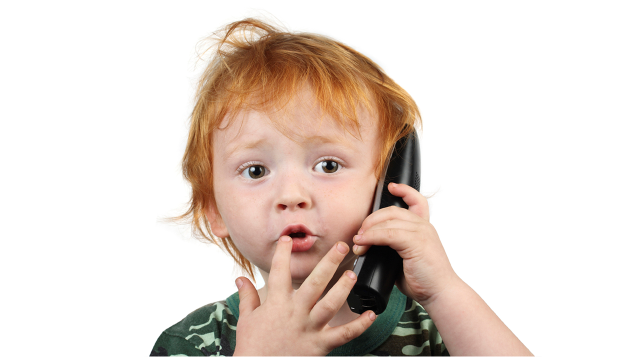 dibujar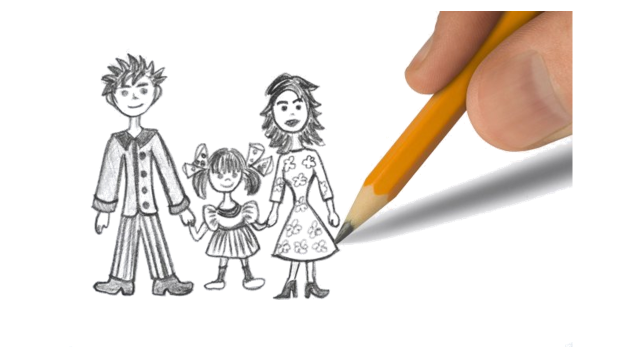 jugar videojuegos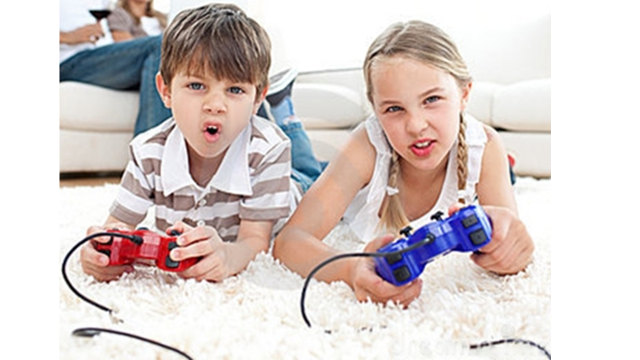 pintar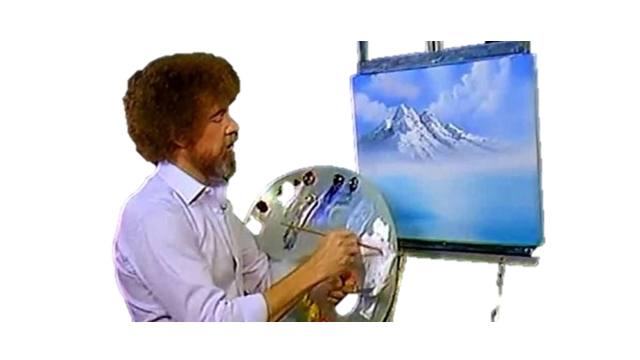 montar en bicicleta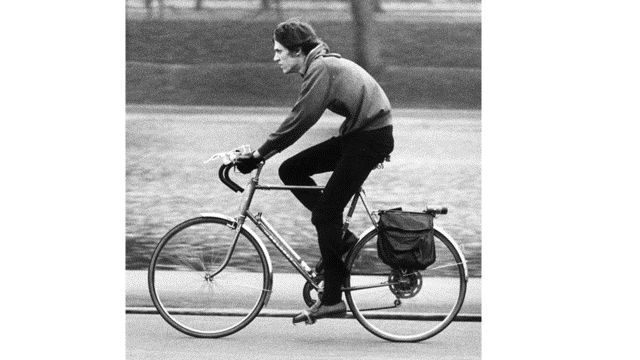 trabajar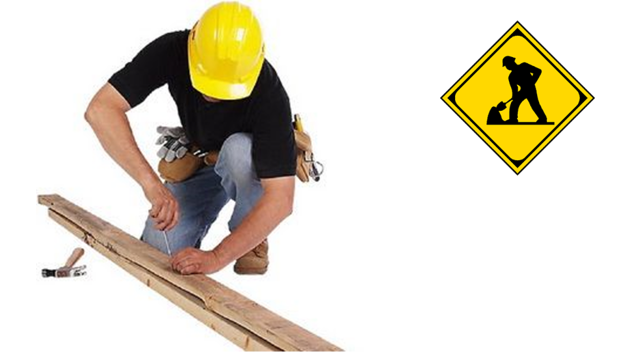 montar en monopatín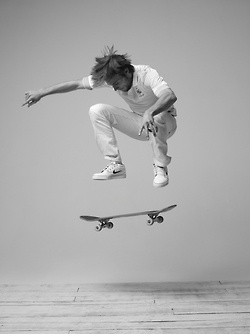 patinar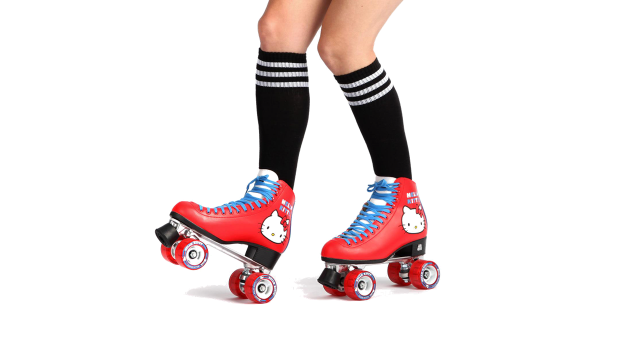 mandar textos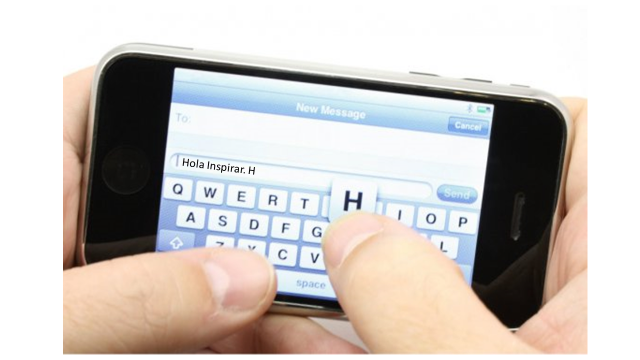 estudiar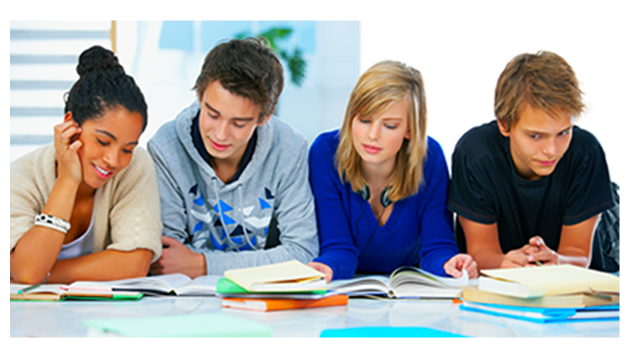 tocar la guitarra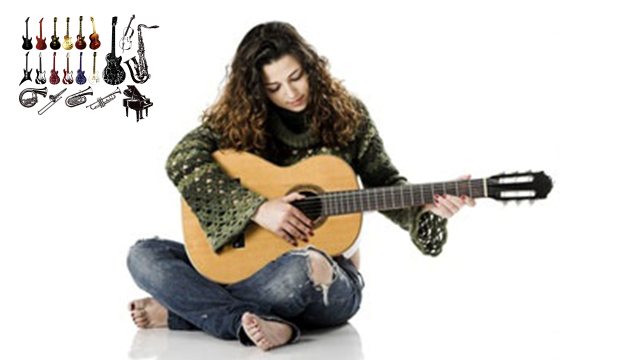 practicar deportes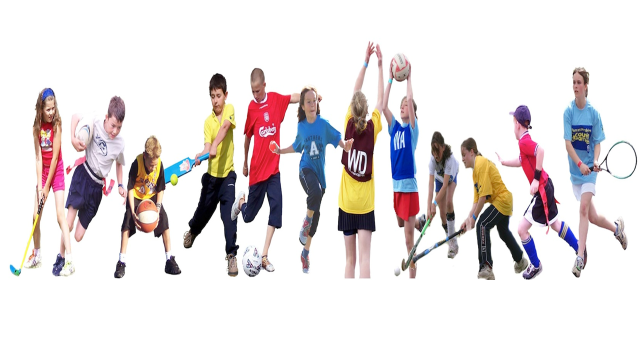 correr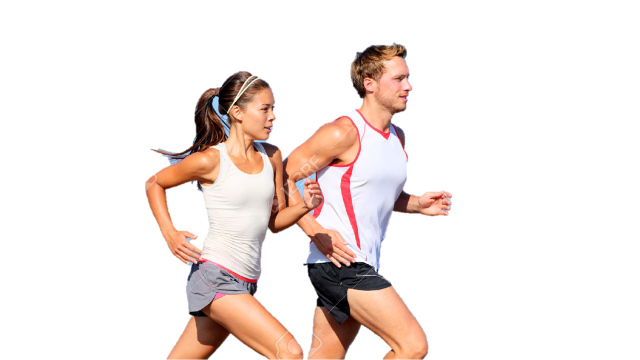 hacer tabla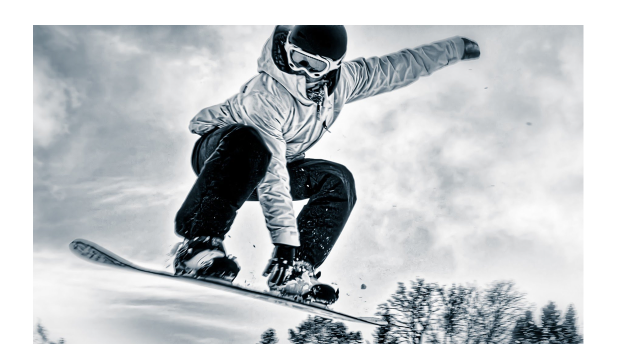 beber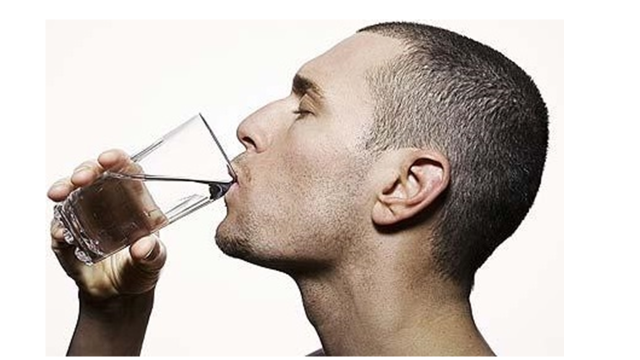 ver la televisión (tele)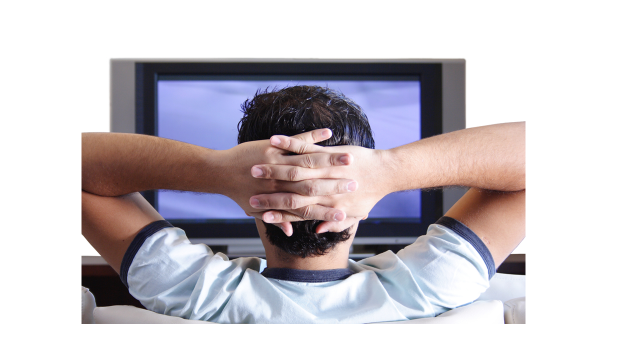 escribir(cuentos o poemas)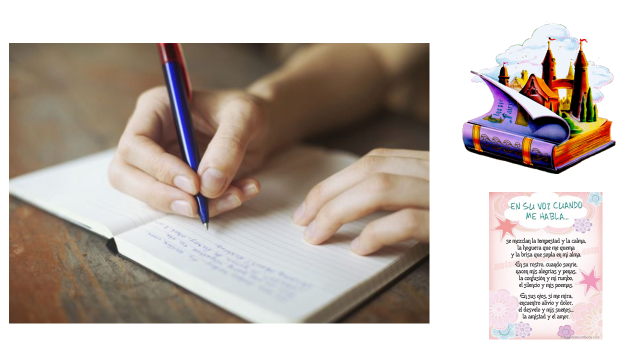 ir al cine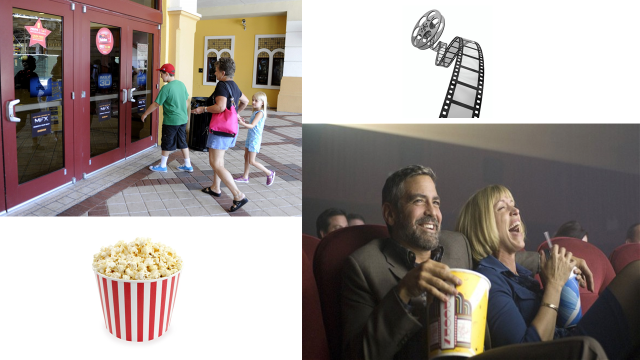 dormir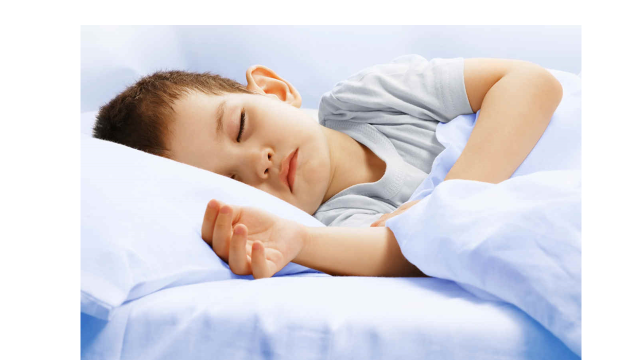 hacer la tarea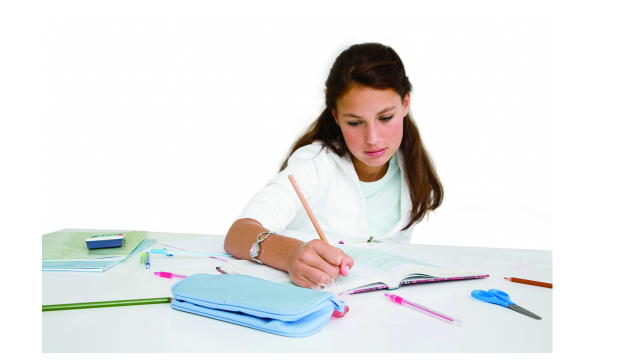 ir de compras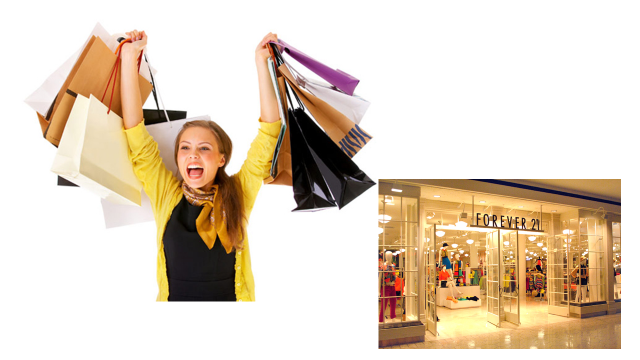 pasar tiempo con amigos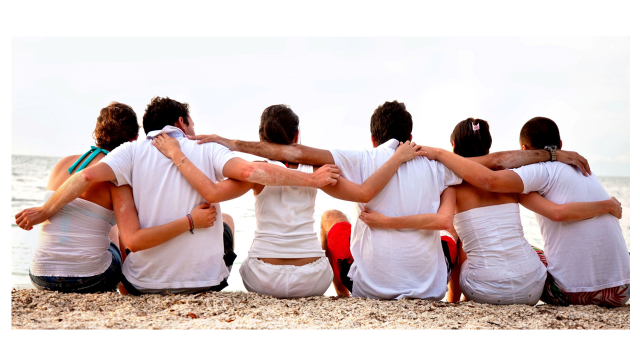 ir a la escuela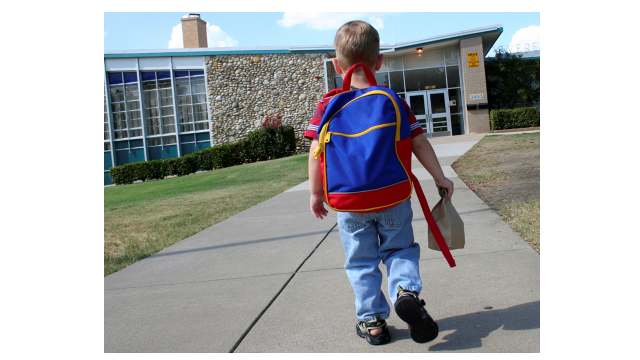 comer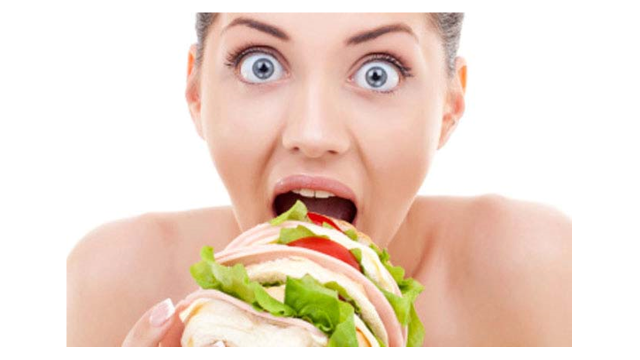 nadar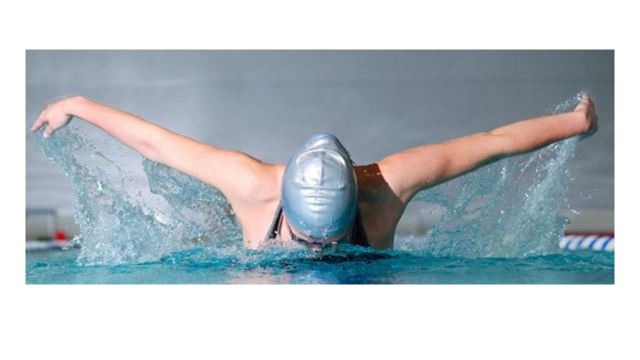 leer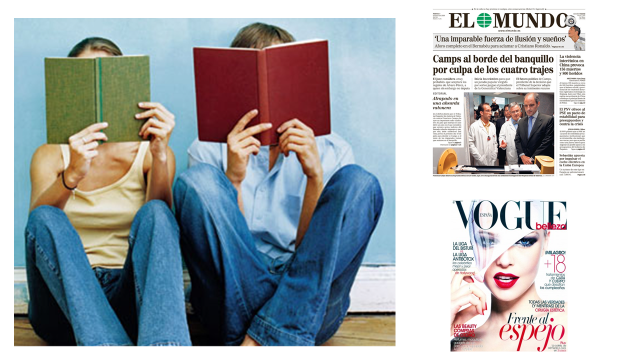 